Ремонтненский  отдел  образованияАдминистрации Ремонтненского районаПРИКАЗ31.03.2011 года                                                                            	№ 62с.РемонтноеО проведении районного конкурса сайтовВ целях развития и формирования сетевого информационного пространства учреждений образования Ремонтненского района	П р и к а з ы в а ю:Провести 10-15 апреля 2011 года районный конкурс сайтов.Утвердить положение о конкурсе сайтов образовательных учреждений района (Приложение № 1)состав оргкомитета конкурса сайтов (Приложение № 2) состав жюри конкурса сайтов (Приложение № 3)Специалисту РОО Николенко Ю.В. организовать проведение конкурса сайтов.Контроль за исполнением настоящего приказа оставляю за собой.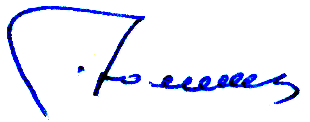 Заведующий отделом образования                                                          С.А.ПожидаевНиколенко Ю.В. (31361)Приложение №1Утверждено	приказом отдела образования  Ремонтненского районаРостовской области  от 31.03.2011. № 62Положение о конкурсе сайтов образовательных учреждений Ремонтненского районаОбщие положенияНастоящее положение определяет порядок организации и проведения конкурса сайтов образовательных учреждений Ремонтненского района (далее – учреждения образования), его организационно-методического обеспечения, порядок участия в Конкурсе и определения победителей. Конкурс проводится среди сайтов, размещенных в сети Интернет до 15 апреля 2011 года. Цель и задачи КонкурсаЦелью Конкурса является выявление и популяризация лучших сайтов учреждений образования Ремонтненского района.Задачи конкурса:проведение профессиональной экспертизы официальных сайтов учреждений образования Ремонтненского района;популяризация сайтов победителей, призеров и участников Конкурса;формирование сетевого информационного пространства учреждений образования Ремонтненского района.Организаторы и рабочие органы КонкурсаОрганизатором Конкурса является Ремонтненский отдел образования Администрации Ремонтненского района при поддержке Ресурсного центра РОО. Для проведения Конкурса формируются два коллегиальных органа: Оргкомитет и Жюри, в которые приглашаются эксперты в области образования и информационных технологий, профессионально информированные о состоянии и тенденциях развития образовательных ресурсов в российском сегменте Интернет.Выдвижение на Конкурс и предъявляемые требованияНа Конкурс представляется официальный сайт учреждения образования Ремонтненского района, информация на котором соответствует нижеизложенным критериям, не противоречит российскому законодательству, этическим нормам и доступна для оценивания в период проведения Конкурса. Сайты, не соответствующие данным условиям, могут быть сняты с участия в Конкурсе на любой его стадии.Список сайтов-участников размещается на официальном сайте Ремонтненского отдела образования Администрации Ремонтненского района http://remroo.ucoz.ru/Критерии, показатели, индикаторы и процедура отбораПервичным критерием отбора на Конкурс является техническая доступность разделов сайта (работа всех ссылок), его соответствие данным, указанным в заявке.Наличие показателя 1 балл, максимальное количество баллов 15 – 1 место;                                                                                                          10 – 2 место;                                                                                                           8  – 3 место. Заявка на КонкурсДля участия в Конкурсе участник должен заполнить заявку, подписанную руководителем (на бланке ОУ), и до 10 апреля 2011 года отправить ее на электронный адрес Оргкомитета: remroo@remont.donpac.ru В заявке должно быть указано:адрес официального сайта ОУ в Интернет; ФИО, место основной работы и должности авторов разработки; адрес электронной почты, телефон лица ответственного за конкурс от ОУ; краткое описание сайта. Сроки проведения КонкурсаСроки проведения Конкурса: апрель 2011 года.Прием и регистрация конкурсных работ – до 10.04.2011 года.Подведение итогов и объявление победителей Конкурса будет проводиться в РОО с. Ремонтное – 15 апреля 2011 года.Приложение №2Утверждено	приказом отдела образования  Ремонтненского районаРостовской области  от 31.03.2011. № 62Состав Оргкомитета конкурса сайтов образовательных учреждений Ремонтненского районаКовалева Наталья Владимировна – зав. ИМЦ РОО.Николенко Юрий Васильевич – специалист РОО.Дорошенко Виталий Александрович – инженер ИМЦ РООПриложение №3Утверждено	приказом отдела образования  Ремонтненского районаРостовской области  от 31.03.2011. № 62Состав ЖюриПредседатель: Пожидаев Сергей Андреевич, заведующий отделом образования Администрации Ремонтненского района.Члены Жюри:    Ковалева Наталья Владимировна, заведующая ИМЦ РОО.                             Дорошенко Виталий Александрович, инженер ИМЦ РОО.                              Николенко Юрий Васиьевич, специалист РОО.                             Кононогов Денис Евгеньевич, зам.директора по ИКТ.КритерииПоказателиИндикаторы1. Соблюдение требований по работе с информацией1.1. Соблюдение правил русского языкаотсутствуют орфографические, пунктуационные,  стилистические ошибки1. Соблюдение требований по работе с информацией1.2. Своевременное обновление информациирегулярно обновляются новости и основные разделы сайта1. Соблюдение требований по работе с информацией1.3. Обеспечение удобного прочтения и восприятия текста и графической информациицвет шрифта сочетается с цветом фона1. Соблюдение требований по работе с информацией1.3. Обеспечение удобного прочтения и восприятия текста и графической информациипри прочтении текста не требуется увеличение размера шрифта, не используются прокрутки1. Соблюдение требований по работе с информацией1.3. Обеспечение удобного прочтения и восприятия текста и графической информациииспользуются логическое разделение текста и соответствующие ссылки1. Соблюдение требований по работе с информацией1.3. Обеспечение удобного прочтения и восприятия текста и графической информацииархивы и другие прикрепленные файлы сопровождаются аннотациями2. Учет интересов различных целевых групп посетителей2.1. Общая информация об ОУуказан адрес ОУ2. Учет интересов различных целевых групп посетителей2.1. Общая информация об ОУимеется краткая информация о направлениях деятельности2. Учет интересов различных целевых групп посетителей2.1. Общая информация об ОУимеется информация об администрации и инженерно-педагогическом коллективе2. Учет интересов различных целевых групп посетителей2.1. Общая информация об ОУуказана контактная информация для связи с образовательным учреждением2. Учет интересов различных целевых групп посетителей2.2. Информация для поступающих в ОУ -  согласно «Порядку приема граждан в образовательные учреждения» (утвержден  приказом Минобрнауки РФ от "15" января . N 3)на сайте представлены:устав ОУ; лицензия на право ведения образовательной деятельности;свидетельство о государственной аккредитации; правила приёма в ОУ; перечень предметов, по которым ведётся обучение в ОУ2. Учет интересов различных целевых групп посетителей2.2. Информация для поступающих в ОУ -  согласно «Порядку приема граждан в образовательные учреждения» (утвержден  приказом Минобрнауки РФ от "15" января . N 3)размещена информация о наличии интерната и количество мест, выделяемых для иногородних обучающихся.2. Учет интересов различных целевых групп посетителей2.3.Представительская информация об ОУразмещены: историческая справка об ОУ отзывы СМИ2. Учет интересов различных целевых групп посетителей2.3.Представительская информация об ОУпредставлены: традиции достижения ОУ2.4. Информация для выпускников и о выпускникахразмещены:информация о вакансиях на предприятиях, в ЦЗ рекомендации по написанию резюме, эффективному поведению на рынке трудаинформация о достижениях выпускников ОУ2.5. Обратная связьразмещены ответы на вопросы посетителей сайта3. Описание деятельности3.1. Органы самоуправления ОУразмещена информация о деятельности: Совета ОУПопечительского (Управляющего) Совета Совета учащихсядругих органов самоуправления ОУ3. Описание деятельности3.2. Публичный доклад ОУПубличный доклад отражает количественные и качественные показатели оценки деятельности ОУ3. Описание деятельности3.3. Новостирегулярно обновляются  новости о деятельности ОУ3. Описание деятельности3.4. Учебная деятельностьуказаны направления обучения3. Описание деятельности3.4. Учебная деятельностьразмещены: учебные планы программы обучениярасписание учебных занятийперечень экзаменовперечень выпускных квалификационных работ3. Описание деятельности3.5. Внеурочная и досуговая деятельностьпредставлена информация:об участии ОУ в проектахо кружках, секциях, клубахо мероприятиях, проводимых в ОУ3. Описание деятельности3.5. Внеурочная и досуговая деятельностьдействует виртуальный(ая):музей ОУбиблиотека ОУ3. Описание деятельности3.6.  Педагогическая мастерскаяпредставлены:методические разработки ОУметодические материалы по предметам тематические обзоры образовательных ресурсов3. Описание деятельности3.7. Творчество обучающихсяпредставлены:  реферативныетворческие научно-исследовательские работы обучающихся